CroatiaCroatiaCroatiaMay 2024May 2024May 2024May 2024MondayTuesdayWednesdayThursdayFridaySaturdaySunday12345Labour DayOrthodox Easter6789101112Orthodox Easter MondayMother’s Day13141516171819202122232425262728293031National Day
Corpus Christi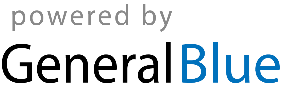 